  MADONAS NOVADA PAŠVALDĪBA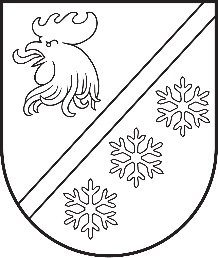 Reģ. Nr. 90000054572Saieta laukums 1, Madona, Madonas novads, LV-4801 t. 64860090, e-pasts: pasts@madona.lv ___________________________________________________________________________MADONAS NOVADA PAŠVALDĪBAS DOMESLĒMUMSMadonā2023. gada 26. oktobrī							        	     Nr. 698									    (protokols Nr. 19, 57. p.)Par SIA “Cesvaines siltums” pamatkapitāla palielināšanuSIA “Cesvaines siltums” 20123. gada 16. oktobrī iesniedzis iesniegumu par finansējuma piešķiršanu, kas reģistrēts Madonas novada pašvaldībā ar Nr. 2.1.3.1/23/3732.SIA “Cesvaines siltums” lūdz rast lūdzu rast finansējumu:1) Projektam “Siltummezglu un siltumtrases izbūve no Pils ielas 2, līdz Pils ielai 4, Pils ielai 2A, Cesvainē” par kopējo summu 52201,83 EUR, kur konkursa uzvarētājs cenu aptaujā ir SIA ‘’Halle B’’2) būvniecības ieceres dokumentācijas izstrādei projektam “Siltumtrases jaunbūve no Brīvības un Veidenbauma ielu krustojuma līdz Brīvības ielai 22, Cesvainē” par kopējo summu 7780,30 EUR, kur finanšu piedāvājumu iesniedzis SIA “C Projekti”.Kopējā nepieciešamā summa abiem projektiem 52201,83+7780,30=59982,13 EURProjekta “Siltummezglu un siltumtrases izbūve no Pils ielas 2, līdz Pils ielai 4, Pils ielai 2A, Cesvainē” realizācijas laikā  tiks pieslēgts patērētājs Pils ielā 4. Šo ēku lieto Cesvaines apvienības pārvalde, tajā darbojas dažādi ar kultūras nama ar kultūru un mākslu saistīti pulciņi. Pašlaik šajā ēkā noris iekšējo apkures tīklu ierīkošanas darbi, kas tiek realizēti ar LEADER projektu palīdzību. Veiksmīgi saņemt LEADER projekta līdzfinansējumu ir iespējams, realizējot siltumtrases pievilkšanu un siltummezgla izbūvi šajā ēkā, proti, vienu projektu bez otra projekta nevar realizēt. Projektam “Siltumtrases jaunbūve no Brīvības un Veidenbauma ielu krustojuma līdz Brīvības ielai 22, Cesvainē” būvniecības ieceres dokumentācijas izstrāde ir Brīvības ielas siltumtrase privātmājām, kur siltumtrases projektētā jauda būs paredzēta, lai perspektīvā varētu pieslēgties vienpadsmit Brīvības ielas tuvumā esošās privātmājas. Siltumtrases kopējais garums plānots 480 metri un sešas no privātmājām ir vērušās kapitālsabiedrībā ar iesniegumiem ar vēlmi pieslēgties centrālajai apkurei. Ņemot vērā Brīvības ielas ceļa seguma slikto stāvokli, saimnieciski būtu siltumtrasi izbūvēt pirms ceļa seguma atjaunošanas darbiem.Pašvaldību likuma 4.panta pirmajā daļā norādīts, ka pašvaldības autonomā funkcija ir organizēt iedzīvotājiem siltumapgādes pakalpojumus neatkarīgi no tā, kā īpašumā atrodas dzīvojamais fonds.Pamatojoties uz Pašvaldību likuma 4. panta pirmo daļu, 10. panta pirmās daļas 21. punktu, Publiskas personas kapitāla daļu un kapitālsabiedrību pārvaldības likuma 63. panta pirmās daļas 1. punktu, ņemot vērā 17.10.2023. Finanšu un attīstības komitejas atzinumu, atklāti balsojot: PAR – 16 (Agris Lungevičs, Aigars Šķēls, Aivis Masaļskis, Andris Dombrovskis, Andris Sakne, Artūrs Čačka, Artūrs Grandāns, Arvīds Greidiņš, Gatis Teilis, Gunārs Ikaunieks, Iveta Peilāne, Māris Olte, Rūdolfs Preiss, Sandra Maksimova, Valda Kļaviņa, Zigfrīds Gora), PRET – NAV, ATTURAS – NAV, Madonas novada pašvaldības dome NOLEMJ:Piešķirt SIA “Cesvaines siltums” finansējumu EUR 59982,00 projekta “Siltummezglu un siltumtrases izbūve no Pils ielas 2, līdz Pils ielai 4, Pils ielai 2A, Cesvainē”  realizēšanai un būvniecības ieceres dokumentācijas izstrādei projektam “Siltumtrases jaunbūve no Brīvības un Veidenbauma ielu krustojuma līdz Brīvības ielai 22, Cesvainē”, palielinot SIA “Cesvaines siltums” pamatkapitālu par EUR 59982,00 bez jaunu dalībnieku uzņemšanas, pretī saņemot jaunu attiecīgo daļu skaitu.Uzdot SIA “Cesvaines siltums” valdes loceklim veikt Latvijas Republikā spēkā esošajos normatīvajos aktos noteiktās darbības pamatkapitāla palielināšanai un šo izmaiņu reģistrācijai Latvijas Republikas Uzņēmumu reģistrā.Uzdot pašvaldības izpilddirektoram nodrošināt kontroli šī lēmuma izpildei.              Domes priekšsēdētājs				             A. Lungevičs	Erelis 24200089ŠIS DOKUMENTS IR ELEKTRONISKI PARAKSTĪTS AR DROŠU ELEKTRONISKO PARAKSTU UN SATUR LAIKA ZĪMOGU